ROCZNY PLAN PRACYPRZEDSZKOLE SIÓSTRSERAFITEK W ŻYWCUROK SZKOLNY 2023/2024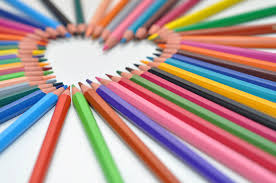 Roczny plan pracy przedszkola powstał w oparciu o wnioski ze sprawowanego nadzoru pedagogicznego w roku szkolnym 2022/2023 oraz w oparciu o kierunki polityki oświatowej państwa na rok szkolny 2023/2024.Podstawa prawna:ustawa z dnia 14 grudnia 2016 r. – Prawo oświatowe (t.j. Dz.U. z 2023 r. poz. 900),rozporządzenie Ministra Edukacji Narodowej z dnia 25 sierpnia 2017 r. w sprawie nadzoru pedagogicznego (t.j. Dz.U. z 2020 r. poz. 1551 ze zm.),rozporządzenie Ministra Edukacji Narodowej z dnia 14 lutego 2017 r. w sprawie podstawy programowej wychowania przedszkolnego oraz podstawy programowej kształcenia ogólnego dla szkoły podstawowej, w tym dla uczniów z niepełnosprawnością intelektualną w stopniu umiarkowanym lub znacznym, kształcenia ogólnego dla branżowej szkoły I stopnia, kształcenia ogólnego dla szkoły specjalnej przysposabiającej do pracy oraz kształcenia ogólnego dla szkoły policealnej (Dz.U. z 2017 r. poz. 356 ze zm.),rozporządzenie Ministra Edukacji Narodowej z dnia 25 sierpnia 2017 r. w sprawie sposobu prowadzenia przez publiczne przedszkola, szkoły i placówki dokumentacji przebiegu nauczania, działalności wychowawczej i opiekuńczej oraz rodzajów tej dokumentacji (Dz.U. z 2017 r. poz. 1646 ze zm.),statut przedszkola.Zawartość planuPriorytety i podstawowe cele przedszkola na rok szkolny 2023/2024Diagnoza pracy przedszkola na dzień 31 sierpnia 2023 r.Realizacja zamierzeń – zakres działań prowadzących do uzyskania spodziewanych efektówSpodziewane efektyObszary działalności przedszkola – realizacja zamierzeń w roku szkolnym 2023/2024Kalendarz imprez i uroczystości w roku szkolnym 2023/2024Przydział zadań dodatkowych oraz zajęć prowadzonych przez nauczycieli rozwijających zainteresowania i uzdolnienia dzieciPlan współpracy z rodzicamiPlan wycieczek przedszkolnychTerminarz zebrań rady pedagogicznejPriorytety przedszkola na rok szkolny 2023/2024Diagnoza pracy przedszkola na dzień 31 sierpnia 2023 r.Realizacja zamierzeń – planowane działania prowadzące do uzyskania spodziewanych efektówSpodziewane efektyObszary działalności przedszkola – realizacja zamierzeń w roku szkolnym 2023/2024Efekty kształcenia i wychowaniaZadania główne:w przedszkolu wspomaga się wychowawczą rolę rodziny, rozwijając sprawności dziecka w czynieniu dobra, kreując postawy współpracy i pomocy – reagowania na potrzeby innych,w przedszkolu organizuje się, i udziela, pomoc psychologiczno-pedagogiczną dzieciom, rodzicom i nauczycielom we współdziałaniu ze specjalistami, instytucjami i organizacjami pracującymi na rzecz dziecka i rodziny, placówkami zajmującymi się ochroną zdrowia, zwłaszcza zdrowia psychicznego, oraz podmiotami wspierającymi właściwą organizację kształcenia dzieci ze specjalnymi potrzebami edukacyjnymi, w przedszkolu skutecznie rozwija się i doskonali sprawność ruchową dzieci,w przedszkolu skutecznie wykorzystuje się technologię informacyjno-komunikacyjną w procesach edukacyjnych, rozwija się kompetencje cyfrowe dzieci, ze szczególnym uwzględnieniem bezpiecznego poruszania się w sieci oraz krytycznej analizy informacji dostępnych w Internecie.Współpraca nauczycieli, współdziałanie z ze specjalistami, instytucjami i organizacjami pracującymi na rzecz dziecka i rodziny.Cel główny: współpraca nauczycieli, współdziałanie ze specjalistami, instytucjami i organizacjami pracującymi na rzecz dziecka i rodziny, placówkami zajmującymi się ochroną zdrowia, zwłaszcza zdrowia psychicznego, oraz podmiotami wspierającymi właściwą organizację kształcenia dzieci ze specjalnymi potrzebami edukacyjnymi – nauczyciele wspólnie rozwiązują problemy, doskonalą metody pracy, pomagają sobie nawzajem w doskonaleniu własnej pracy.Diagnozowanie potrzeb rozwojowych dzieciCel główny: modyfikacja i wzbogacanie oferty zajęć rozwoju ruchowego w przedszkolu.Planowany kalendarz imprez i uroczystości w roku szkolnym 2023/2024Przydział zadań oraz zajęć dodatkowych.Dekoracja okien na parterze i sal dzieci nauczycielki grupy I we własnym zakresie.Dekoracja okien na pierwszym piętrze i sal dzieci nauczycielki grupy II we własnym zakresie.Protokołowanie Rad Pedagogicznych nauczycielki według kolejki.Plan współpracy z rodzicami.Plan wycieczek przedszkolnychTerminarz zebrań rady pedagogicznejRoczny plan pracy wychowawczo-dydaktycznej przedszkola zatwierdzony Uchwałą Rady Pedagogicznej nr 10 z 30.08.2023 r.Członkowie Rady Pedagogicznej:………………………………………………………………………………………………………………………………………………………………………………………………………………………………………………………………………………………………………………………………W planie pracy przedszkola oraz planie obserwacji pracy nauczycieli należy uwzględnić działania w zakresie:kształtowania u wychowanków stałych sprawności w czynieniu dobra, na podstawie rzetelnej diagnozy potrzeb rozwojowych dzieci, oraz realizację adekwatnego programu wychowania przedszkolnego,wspierania dzieci do rozwijania ich aktywności fizycznej,rozwijania współpracy wewnątrz- i międzyprzedszkolnej, a także z podmiotami działającymi w innych sektorach, w tym w zakresie wczesnego wspomagania rozwoju dzieci i wsparcia rodziny,wykorzystania technologii informacyjno-komunikacyjnej w procesach edukacyjnych do rozwijania kompetencji cyfrowych dzieci, ze szczególnym uwzględnieniem bezpiecznego poruszania się w sieci oraz krytycznej analizy informacji dostępnych w Internecie.Stosowane przez nauczycieli aktywizujące metody pracy umożliwiające kształtowanie stałych sprawności w czynieniu dobra.Wyniki rzetelnych diagnoz potrzeb rozwojowych dziecka dokonanych we współpracy wewnątrz przedszkolnej: nauczycieli ze specjalistami zatrudnionymi w przedszkolu (psychologami i pedagogami) oraz w poradniach psychologiczno-pedagogicznych i międzyprzedszkolnej, a także z podmiotami działającymi w innych sektorach, w tym w zakresie wczesnego wspomagania rozwoju dzieci i wsparcia rodziny.Umiejętności merytoryczne i metodyczne nauczycieli zachęcające dzieci do rozwijania aktywności fizycznej i wspierające w niej.Umiejętności metodyczne nauczycieli pozwalające prawidłowo i skutecznie wykorzystywać technologię informacyjno-komunikacyjną w kształtowaniu kompetencji cyfrowych dzieci, w szczególności w zakresie bezpiecznego korzystania z Internetu.Działania przedszkola w zakresie kształtowania stałych sprawności w czynieniu dobra.organizacja przestrzeni edukacyjnej sprzyjająca kształtowaniu stałych sprawności w czynieniu dobra,planowanie i organizowanie zajęć służące kształtowaniu stałych sprawności w czynieniu dobra, wykorzystanie literatury do dostarczania wzorców właściwych zachowań człowieka ukierunkowanych czynieniu dobra dla innych,organizowanie różnorodnych form współpracy ze środowiskiem lokalnym i z rodzicami w kształtowaniu stałych sprawności w czynieniu dobra,organizowanie konkursów przez przedszkole i uczestniczenie dzieci w konkursach miejskich i ogólnopolskich oraz w akcjach charytatywnych na skalę ogólnopolską – ukierunkowanych na kształtowanie stałych sprawności w czynieniu dobra,analiza bieżących problemów wychowawczych pojawiających się w poszczególnych grupach, przekazanie informacji na zebraniu rady pedagogicznej w celu ustalenia działań w zakresie profilaktyki (odpowiedzialności za swoje czyny, przewidywanie skutków, radzenia sobie w różnych sytuacjach, czynienie dobra itp.) Działania zapewniające rzetelną diagnozę potrzeb rozwojowych dziecka dokonanych we współpracy wewnątrz przedszkolnej (nauczycieli ze specjalistami zatrudnionymi w przedszkolu (psychologami i pedagogami) oraz w poradniach psychologiczno-pedagogicznych i międzyprzedszkolnej, a także z podmiotami działającymi w innych sektorach, w tym w zakresie wczesnego wspomagania rozwoju dzieci i wsparcia rodziny.Zapewnianie warunków sprzyjających urzeczywistnieniu potencjału rozwojowego dzieci i przygotowanie do samodzielnego, wartościowego i satysfakcjonującego życia na dalszym etapie edukacji poprzez planowanie i realizację działań związanych z organizacją pomocy psychologiczno-pedagogicznej w przedszkolu w formie: zajęć rozwijających uzdolnienia, zajęć specjalistycznych (korekcyjno-kompensacyjnych, logopedycznych, rozwijających kompetencje emocjonalno-społeczne oraz innych zajęć o charakterze terapeutycznym), porad i konsultacji dla rodziców i nauczycieli. W celu rozpoznania możliwości psychofizycznych i potrzeb rozwojowych dziecka oraz jego sytuacji społecznej nauczyciel i specjalista ma do dyspozycji szereg metod i sposobów, takich jak np.: szczegółowy wywiad z rodzicami dziecka na temat jego funkcjonowania, analiza dostarczonych dokumentów: dotychczasowych opinii psychologicznych, dokumentacji lekarskiej, orzeczenia poradni psychologiczno-pedagogicznej lub specjalistycznej, informacji od lekarza specjalisty, a ponadto obserwacja zachowania dziecka, analiza wytworów dziecka, rozmowy z innymi nauczycielami prowadzącymi zajęcia, testy do funkcjonowania społecznego itd.Rozpoznawanie potrzeb rodzin wymagających pomocy oraz udzielenie jej poprzez wskazanie miejsc i jednostek (w tym organizacji pozarządowych oraz organizacji kościelnych i charytatywnych), w których udzielana jest zorganizowana i wyspecjalizowana pomoc społeczna i instytucjonalna.Rozwijanie współpracy środowiska przedszkolnego – nauczycieli, specjalistów i rodziców – z instytucjami i organizacjami pracującymi na rzecz dziecka i rodziny (stowarzyszenia i fundacje działające na rzecz dziecka i rodziny, powiatowe centrum pomocy rodzinie, MGOPS itp.), placówkami zajmującymi się ochroną zdrowia, zwłaszcza zdrowia psychicznego (np. centrum zdrowia psychicznego), podmiotami wspierającymi właściwą organizację kształcenia dzieci ze specjalnymi potrzebami edukacyjnymi – by zapewnić im adekwatną do potrzeb pomoc i wsparcie.Działania przedszkola wspierające aktywność dziecka w zakresie rozwijania sprawności fizycznej i zdrowotnej.organizacja zabaw ruchowych dostosowanych do potrzeb i możliwości dziecka: zabawy orientacyjno-porządkowe, zabawy z elementem równowagi, czworakowania, biegu, rzutu, celowania i toczenia, wspinania się, podskoku i skoku, gry i zabawy na powietrzu, zabawy w terenie, zabawy na śniegu,organizacja ćwiczeń porannych dla dzieci i ćwiczeń gimnastycznych: dla dzieci młodszych w formie opowieści ruchowych po 10–20 min, dla dzieci starszych – zestawów ćwiczeń po 20–35 min.tworzenie okazji do odejmowania przez dzieci własnych, dowolnych zabaw ruchowych poprzez aranżację przestrzeni edukacyjnej,podnoszenie poziomu sprawności fizycznej dziecka, w tym samodzielności w wykonywaniu czynności samoobsługowych.Umiejętności metodyczne nauczycieli pozwalają prawidłowo i skutecznie wykorzystywać technologię informacyjno-komunikacyjną w kształtowaniu kompetencji cyfrowych dzieci, w szczególności w zakresie bezpiecznego korzystania z Internetu.Nauczyciele stosują środki i metody wspomagające indywidualny rozwój dzieci, korzystając w procesie kształcenia z narzędzi i zasobów cyfrowych oraz metod kształcenia wykorzystujących technologie informacyjno-komunikacyjne.Proces kształcenia w przedszkolu umożliwia dzieciom poznanie technologii cyfrowej, rozwija kompetencje cyfrowe, w szczególności w zakresie bezpiecznego korzystania z treści publikowanych w Internecie oraz krytycznej analizy informacji dostępnych w Internecie. Nauczyciele wiedzą, jak poprawnie korzystać z narzędzi i materiałów dostępnych w sieci, w szczególności opartych na sztucznej inteligencji.W przedszkolu rozwija się sprawności dziecka w czynieniu dobra adekwatnie do poziomu rozwoju dziecka, jego możliwości percepcyjnych, wyobrażeń i rozumowania, z poszanowaniem indywidualnych potrzeb i zainteresowań.Przedszkole organizuje i udziela pomocy psychologiczno-pedagogicznej dzieciom, rodzicom i nauczycielom, współdziałając w tym zakresie ze specjalistami, instytucjami i organizacjami pracującymi na rzecz dziecka i rodziny, placówkami zajmującymi się ochroną zdrowia, zwłaszcza zdrowia psychicznego, oraz podmiotami wspierającymi właściwą organizację kształcenia dzieci ze specjalnymi potrzebami edukacyjnymi. Nauczyciele wspólnie rozwiązują problemy i chętnie współpracują ze sobą na różnych płaszczyznach.Nauczyciele komunikują się z rodzicami za pomocą strony internetowej przedszkola, poczty elektronicznej lub osobiście.W przedszkolu kształtuje się nawyki codziennej aktywności fizycznej dziecka poprzez:motywowanie do podejmowania aktywności fizycznej (właściwe zaplanowanie zajęć, stosowanie pomocy i ochrony przy wykonywaniu trudniejszych ćwiczeń oraz przestrzeganie porządku (np.: przebieranie się w stroje sportowe na zajęcia ruchowe) i dyscypliny podczas zajęć, wdrażanie do aktywnego sposobu spędzania czasu wolnego, przestrzeganie zdrowotności oraz zapewnienie bezpieczeństwa w czasie zajęć.Zabawy ruchowe prowadzone w przedszkolu rozwijają i doskonalą sprawność ruchową dzieci. W przedszkolu skutecznie wykorzystuje się technologię informacyjno-komunikacyjną w procesach edukacyjnych. Rozwijane są kompetencje cyfrowe dzieci, w szczególności w zakresie bezpiecznego poruszania się w sieci i krytycznej analizy informacji dostępnych w Internecie.Dziecko:prezentuje pożądane sprawności w czynieniu dobra (wie, czym jest szlachetność, zaangażowanie społeczne, empatia, tolerancja, wrażliwość na krzywdę, szacunek, opiekuńczość, odróżnia dobro od zła, interesuje się otoczeniem społecznym),jest twórcze i kreatywne w zabawach ruchowych organizowanych w budynku przedszkola oraz na świeżym powietrzu,angażuje się w akcje i projekty kształtujące pożądane sprawności w czynieniu dobra,otrzymuje wsparcie psychologiczno-pedagogiczne adekwatne do potrzeb i możliwości percepcyjnych, wyobrażeń i rozumowania, z poszanowaniem indywidualnych potrzeb i zainteresowań,jest aktywne, chętnie uczestniczy w zajęciach rozwijających sprawność fizyczną, inicjuje zabawy ruchowe, motywuje do ruchu rodziców,wie, jak bezpiecznie korzystać z podstawowych narzędzi i zasobów cyfrowych, uczestnicząc w zajęciach prowadzonych z wykorzystaniem narzędzi i zasobów cyfrowych.Nauczyciele:wspólnie planują działania wychowawczo-profilaktyczne w przedszkolu, rozwiązują problemy i pomagają sobie nawzajem w doskonaleniu własnej pracy,współdziałają z rodzicami w kształtowaniu sprawności dziecka w czynieniu dobra,diagnozują i obserwują rozwój dziecka, współpracując w tym zakresie z innymi nauczycielami, podejmują różnorodne formy wspierające aktywność dziecka w zakresie rozwijania sprawności fizycznej i zdrowotnej, wykorzystując w tym celu własne kompetencje i umiejętności,współpracują z innymi nauczycielami, rodzicami, specjalistami zatrudnionymi w przedszkolu (psychologami i pedagogami) oraz w poradniach psychologiczno-pedagogicznych, a także z podmiotami działającymi w innych sektorach, w tym w zakresie wczesnego wspomagania rozwoju dzieci i wsparcia rodziny, organizują kreatywną przestrzeń edukacyjną dziecka, wykorzystując w tym celu własne kompetencje i umiejętności posługiwania się technologią informacyjno-komunikacyjną w procesach edukacyjnych,komunikują się z rodzicami za pomocą różnych form (strony internetowej przedszkola, poczty elektronicznej, osobiście), poszukują efektywnych form kontaktu.Nazwa zadania i sposób realizacjiDokumentacjaOsoby odpowiedzialne za realizacjęI. Działania przedszkola sprzyjają rozwijaniu sprawności dzieci w czynieniu dobra.1. Organizacja przestrzeni edukacyjnej, która sprzyja kształtowaniu postaw ukierunkowanych na życzliwość, serdeczność, empatię (wzajemne rozumienie i emocjonalne współuczestnictwo), czynienie dobra:umożliwianie dzieciom nabywania doświadczeń do podejmowania działań społecznych skierowanych na czynienie dobra, dokonywanie oceny, czym jest czynienie dobra – kreowanie u dzieci postawy współpracy i pomocy, rozbudzanie wrażliwości na potrzeby innych ludzi, dostrzeganie pozytywnych cech w innych, nabywania umiejętności wczuwania się w stany emocjonalne i sytuacje innych ludzi – budowanie u dzieci świadomości własnych uczuć,czynienie dobra wobec innych z jednoczesnym kształtowaniem poczucia własnej wartości i pewności siebie, która jest potrzebna w wyznaczaniu własnych granic,korzystanie z różnych pozycji literatury do dostarczania wzorców empatycznych zachowań człowieka, wyrabianie poczucia odpowiedzialności za siebie (prezentacja w kącikach książek, bookcrossing) – opracowanie bibliografii,kształtowanie pozytywnych postaw społecznych oraz niwelowanie negatywnego zachowania dzieci, wykorzystanie naturalnych sytuacji do prowadzenia z dziećmi treningu empatii (rozpoznawania i współodczuwania emocji),Planowanie i organizowanie zajęć służących rozwijaniu sprawności dzieci w czynieniu dobra z wykorzystaniem aktywizujących metod pracy:organizowanie zajęć i zabaw, w których dziecko będzie miało możliwości stawiania pytań, analizowania zachowań, wymiany poglądów na temat tego, czym są dobro, czynienie dobra, empatia, koleżeńskość, współpraca,prowadzenie zajęć kształtujących umiejętności wczuwania się w stany emocjonalne i sytuacje innych ludzi (dostrzeganie emocji i uznawanie potrzeb),organizacja konkursu plastycznego i uczestniczenie dzieci w konkursach miejskich i ogólnopolskich, w akcjach charytatywnych na skalę ogólnopolską – kształtowanie pozytywnych postaw społecznych czynienia dobra,wystawa prac plastycznych tematycznych: „Czym jest dobro?”,organizacja akcji i zabaw umożliwiających prezentację sprawności dzieci w czynieniu dobra: Dnia Życzliwości i Dobrego Kolegi, Dnia Ziemi itp.,stosowanie metod i form pracy rozwijających wrażliwość emocjonalną dziecka na potrzeby słabszych,analiza bieżących problemów wychowawczych pojawiających się w poszczególnych grupach, przekazanie informacji na zebraniu rady pedagogicznej w celu ustalenia działań i profilaktyki,wzmacnianie postaw empatii u dzieci poprzez organizowanie zajęć i zabaw (z dziećmi i rodzicami) zorientowanych na realizację zasad szlachetnego zachowania, wrażliwości na krzywdę, szacunku dla innych, opiekuńczości, odróżniania dobra od zła,Organizowanie różnorodnych form współpracy z rodzicami oraz środowiskiem lokalnym w kreowanie u dzieci postaw pomocy innym i współpracy.„Dobro, tolerancja pomoc innym w wierszu i piosence” – koncert przedszkolaków.„Dobro, tolerancja pomoc innym w wierszu i piosence” – konkurs dla rodziców przedszkolaków.Inscenizacja nauczycieli – teatr tematycznie związany z czynieniem dobra tolerancją i pomocą innym.Przygotowanie dziecięcego spektaklu słowno-muzycznego związanego z 21 listopada – pod hasłem „Dzień Życzliwości”.Organizacja Światowego Dnia Pomagania Innym.Informowanie rodziców o prowadzonych działaniach kształtowanie sprawności w czynieniu dobra w formie broszurki informacyjnej.Baśń „Kopciuszek”, „Dobro i zło. Co to takiego?” Oscara Brenifiera z serii „Dzieci Filozofują”.Arkusze diagnostyczne potrzeb rozwojowych dzieci, analiza prezentowanych postaw i norm społecznych.Analiza dokumentacji nauczycieli w zakresie stosowanych metod pracy w obszarze kreowania u dzieci postawy współpracy i pomocy oraz rozwijanie umiejętności odczuwania stanów emocjonalnych innych osób i reagowania na dany sposób zachowania.Analiza stosowanych metod pracy z dziećmi w zakresie rozumienia pojęć: empatia, nietolerancja, integracja – arkusz wywiadu.Ankieta dla rodziców – rozwijanie u dzieci postaw lojalności, współpracy i pomocy oraz odczuwania stanów emocjonalnych innych osób i reagowania na dany sposób zachowania.Organizowanie w przedszkolu zajęć, realizacja działań wychowawczych rozwijających wrażliwość na potrzeby innych ludzi – nazywanie i rozpoznawanie własnych emocji i emocji u innych ludzi: szacunek, życzliwość, pomoc innym, empatia, odwaga, solidarność itd.nauczyciele grup, dyrektorII. Działania przedszkola zapewniają organizowanie i udzielanie pomocy psychologiczno-pedagogicznej dzieciom, rodzicom i nauczycielom we współdziałaniu z ze specjalistami, instytucjami i organizacjami pracującymi na rzecz dziecka i rodziny, placówkami zajmującymi się ochroną zdrowia, zwłaszcza zdrowia psychicznego oraz podmiotami wspierającymi właściwą organizację kształcenia dzieci ze specjalnymi potrzebami edukacyjnymi.Zapewnianie warunków sprzyjających urzeczywistnieniu potencjału rozwojowego dzieci i przygotowanie do samodzielnego, wartościowego i satysfakcjonującego życia na dalszym etapie edukacji poprzez planowanie i realizację działań związanych z organizacją pomocy psychologiczno-pedagogicznej w przedszkolu poprzez:prowadzenie diagnozy potrzeb rozwojowych dzieci przez nauczycieli, specjalistów zatrudnionych w przedszkolu i we współdziałaniu z instytucjami wspierającymi rozwój dzieci – analiza trudności edukacyjnych oraz sukcesów dzieci, ustalenie wniosków i sposobów wspomagania rozwoju i edukacji,określanie mocnych stron, predyspozycji, zainteresowań i uzdolnień dzieci,rozpoznawanie przyczyn trudności w funkcjonowaniu dziecka, w tym barier i ograniczeń utrudniających funkcjonowanie dziecka i jego uczestnictwo w życiu przedszkola,podejmowanie działań sprzyjających rozwojowi kompetencji oraz potencjału dziecka w celu podnoszenia efektywności nabywania sprawności,zapobieganie i przeciwdziałanie przemocy wobec dzieci poprzez realizowanie standardów ochrony dzieci przed krzywdzeniem, zagrożeń na które mogą być narażone,korzystanie w procesie kształcenia z narzędzi i zasobów cyfrowych oraz metod kształcenia wykorzystujących technologie informacyjno-komunikacyjne,współpraca z poradnią w procesie diagnostycznym i postdiagnostycznym, w szczególności w zakresie oceny funkcjonowania dziecka.Rozpoznawanie potrzeb rodzin wymagających pomocy, a także jej udzielanie poprzez wskazanie miejsc i jednostek (w tym organizacji pozarządowych oraz organizacji kościelnych i charytatywnych), w których udzielana jest zorganizowana i wyspecjalizowana pomoc społeczna i instytucjonalna.Rozwijanie współpracy środowiska przedszkolnego – nauczycieli, specjalistów i rodziców – z instytucjami i organizacjami pracującymi na rzecz dziecka i rodziny (stowarzyszenia i fundacje działające na rzecz dziecka i rodziny, powiatowe centrum pomocy rodzinie, MGOPS itp.), placówkami zajmującymi się ochroną zdrowia, zwłaszcza zdrowia psychicznego (np. centrum zdrowia psychicznego), podmiotami wspierającymi właściwą organizację kształcenia dzieci ze specjalnymi potrzebami edukacyjnymi – by zapewnić adekwatną do potrzeb pomoc i wsparcie:określenie zasad i zakresu współpracy wychowawców, nauczycieli, specjalistów oraz rodziców wewnątrz przedszkola w zakresie organizowania wsparcia w rozwoju dzieci i rodzin, a w trakcie zasad i zakresu współpracy międzysektorowej,doskonalenie kompetencji nauczycieli w zakresie rozpoznawania potrzeb i możliwości dzieci oraz organizowania i udzielania dzieciom pomocy psychologiczno-pedagogicznej organizowanie zajęć otwartych dla rodziców i nauczycieli oraz konsultacji dla rodziców.Analiza dokumentacji nauczycieli:dokumentacja diagnozy potrzeb rozwojowych dzieci przez nauczycieli, specjalistów zatrudnionych w przedszkolu i we współdziałaniu z instytucjami wspierającymi rozwój dzieci, scenariusze zajęć przeprowadzonych przez nauczycieli z wykorzystaniem narzędzi technologii informacyjno-komunikacyjnych,arkusze analizy – współpraca z poradnią w procesie diagnostycznym i postdiagnostycznym, w szczególności w zakresie oceny funkcjonowania dziecka, analiza umiejętności dzieci.Arkusze diagnozy – rozpoznawanie potrzeb rodzin wymagających pomocy.nauczyciele wszystkich grupIII. Różnorodne działania przedszkola wspierają aktywność dziecka w zakresie rozwijania sprawności fizycznej i zdrowotnej – umiejętności i aktywność nauczycieli kształtuje nawyki dziecka codziennej aktywności fizycznej.Planowanie zajęć adekwatnie do potrzeb dziecka, zapewnienie bezpieczeństwa w czasie zajęć, stosowanie pomocy i ochrony przy wykonywaniu trudniejszych ćwiczeń oraz przestrzeganie porządku podczas zajęć rozwoju ruchowego (np. przebieranie się w stroje sportowe na zajęcia ruchowe).Wdrażanie dzieci i społeczności przedszkolnej do aktywnego sposobu spędzania czasu wolnego, przestrzegania zasad zdrowotności poprzez organizowanie zajęć i zabaw rozwijających aktywność fizyczną w budynku przedszkola oraz na świeżym powietrzu – zgodnie z planem pracy i ramowym rozkładem dnia przedszkola.Rozwijanie i doskonalenie sprawności ruchowej dzieci w zakresie prawidłowej postawy, motoryki: szybkości, gibkości, zwinności, koordynacji ruchowej, koordynacji ruchowej, pozytywnej motywacji do zabaw i zajęć ruchowych poprzez stosowanie różnorodnych form i metod rozwoju ruchowego dzieci, w tym stosowanie alternatywnych metod rozwoju ruchowego (np.: metoda ruchu rozwijającego Weroniki Sherborne, edukacja przez ruch, metoda Kniessów, Orfa i Labana, organizację zabaw ruchowych dostosowanych do potrzeb i możliwości dziecka, takich jak: zabawy orientacyjno-porządkowe, zabawy z elementem równowagi, czworakowania, biegu, rzutu, celowania i toczenia, wspinania się, podskoku i skoku, gry i zabawy na powietrzu, zabawy w terenie, zabawy na śniegu, organizację ćwiczeń porannych dla dzieci i ćwiczeń gimnastycznych.Umożliwienie dzieciom poznanie nowych form i sposobów rozwijania aktywności fizycznej, rozwijania sprawności fizycznej poprzez: doposażenie sal zabaw w sprzęt sportowy,zorganizowanie kącików zainteresowań dzieci w zakresie różnych form rozwoju ruchowego,organizację konkursów dla dzieci i rodziców rozwijających aktywność ruchową i zdrowy styl życia,aranżację przestrzeni edukacyjnej umożliwiającej dziecku nabywanie samodzielności w wykonywaniu czynności samoobsługowych.IV. W przedszkolu skutecznie wykorzystuje się technologię informacyjno-komunikacyjną w procesach edukacyjnych, rozwijane są kompetencje cyfrowe dzieci, ze szczególnym uwzględnieniem bezpiecznego poruszania się w sieci oraz krytycznej analizy informacji dostępnych w Internecie.Nauczyciele stosują środki i metody wspomagające indywidualny rozwój dzieci, korzystają w procesie kształcenia z narzędzi i zasobów cyfrowych oraz metod kształcenia wykorzystujących technologie informacyjno-komunikacyjne.Organizowany w przedszkolu proces kształcenia umożliwia dzieciom poznanie technologii cyfrowej, rozwija kompetencje cyfrowe, w szczególności w zakresie krytycznego korzystania z treści publikowanych w Internecie.Analiza dokumentacji nauczycieli:dokumentacja zajęć i zabaw rozwoju ruchowego dzieci: zapisy w dzienniku, scenariusze zajęć, prace dzieci,różnorodność organizowanych zajęć rozwijających aktywność fizyczną dzieci,organizowane przez przedszkole formy aktywności fizycznej dla dzieci i ich rodziców.Organizacja zajęć dodatkowych rozwijających uzdolnienia dzieci. w obszarze rozwoju ruchowego.Analiza dokumentacji nauczycieli:dokumentacja zajęć z dziećmi: zapisy w dzienniku, scenariusze zajęć, prace dzieci,różnorodność organizowanych zajęć rozwijających aktywność dzieci w zakresie bezpiecznego poruszania się w wirtualnej przestrzeni – arkusz do analizy dokumentacji.Organizacja zajęć dodatkowych rozwijających uzdolnienia dzieci.nauczyciele wszystkich grupSposób realizacji zadaniaDokumentacjaOsoby odpowiedzialne za realizacjęNauczyciele wspólnie planują działania podejmowane w przedszkolu, rozwiązują problemy i pomagają sobie nawzajem w doskonaleniu własnej pracy:dyrektor powołuje zespoły nauczycieli,zespoły wybierają spośród siebie lidera, ustalają plan pracy zespołu na dany rok oraz realizują działania w zakresie określonym w planie nadzoru i rocznym planie pracy przedszkola.Nauczyciele:diagnozują potrzeby rozwojowe dzieci, diagnozują poziom funkcjonowania dziecka, rozpoznają umiejętności i możliwości rozwojowe każdego wychowanka poprzez prowadzenie systematycznej obserwacji, poziomu rozwoju dziecka we współdziałaniu z innymi nauczycielami, specjalistami, rodzicami oraz instytucjami i organizacjami pracującymi na rzecz wsparcia dziecka i rodziny, organizują pomoc psychologiczno-pedagogiczną w formie zajęć rozwijających uzdolnienia, zajęć specjalistycznych: korekcyjno-kompensacyjnych, logopedycznych, rozwijających kompetencje emocjonalno-społeczne oraz innych zajęć o charakterze terapeutycznym,stosują nowatorskie metody pracy z dziećmi w rozwijaniu sprawności fizycznej i zdrowotnej,analizują jakość wykonanych zadań na półrocze i na koniec roku, zgłaszają wnioski dotyczące zakresu zadań każdego zespołu oraz propozycje modyfikacji prac i zadań na nowy rok szkolny,organizują zajęcia umożliwiające nabywanie sprawności w czynieniu dobra, przygotowujące dzieci do nabywania postaw ukierunkowanych na współdziałanie, szlachetność, tolerancję, zaangażowanie społeczne itp.),współdziałają z rodzicami w rozwijaniu nawyków dziecka do codziennej aktywności fizycznej,realizują programy edukacyjne – ogólnopolskie, regionalne i autorskie z zakresu np. rozwijania aktywności fizycznej.Opracowanie procedury pracy zespołowej w przedszkolu – wrzesień.Analiza koncepcji pracy przedszkola – sierpień/wrzesień.Dokumentacja potwierdzająca powołanie zespołów: protokoły rady pedagogicznej, plan nadzoru, roczny plan pracy.nauczyciele grupNauczyciele systematycznie poszukują atrakcyjnych i twórczych metod i form współpracy z instytucjami wspierającymi rodzinę w działaniach wychowawczych:uczestniczą w szkoleniach rady pedagogicznej na temat stosowanych metod i form współdziałania i współpracy z rodzicami i różnymi instytucjami,prowadzą zajęcia otwarte dla innych nauczycieli oraz rodziców.Dokumentacja potwierdzająca udział nauczycieli w szkoleniowych radach.wszyscy nauczycieleNazwa zadania i sposób realizacjiTerminy realizacji, wymagane dokumentyOsoby odpowiedzialne za realizacjęPodejmowanie różnorodnych inicjatyw/działań – stosowanie różnorodnych metod i form pracy związanych z tworzeniem sytuacji sprzyjających rozwojowi nawyków i zachowań prowadzących do sprawności ruchowej, samodzielności, dbania o zdrowe i kształtowania właściwych nawyków żywieniowych dzieci, a także ich rodziców.Analiza stosowanych metod i form pracy z dzieckiem, w tym alternatywnych, rozwijających sprawność fizyczną dzieci– arkusz analizy stosowanych metod, w tym metod alternatywnych.nauczycieleOrganizowanie warunków do podejmowania przez dzieci spontanicznych zabaw związanych z nabywaniem sprawności ruchowej w budynku przedszkola oraz na świeżym powietrzu – zgodnie z planem pracy i ramowym rozkładem dnia przedszkola. Dzienniki zajęć i zajęć dodatkowych, plany pracy z dzieckiem – cały rok szkolny.nauczycieleLp.Nazwa imprezy/uroczystościTermin realizacjiUwagi1.Dzień Przedszkolaka.20 września p. Bożenap. Jolanta2.Dzień Budowlańca22 wrześnias. Ludwika3.Dzień Jabłka.28 września p. Monika4.Dzień zwierząt – św. Franciszek4 październik s. Ludwika5.Masza święta na rozpoczęcie roku.2 października s. Ludwikap. Monika6.Wycieczka Fabryka Czekolady 9 października7.Narodowe Święto Niepodległości9 listopadap. Bożena s. Ludwika8.Dzień Dobroci13 listopadp. Jolanta9.Dzień Pluszowego Misia24 listopadp. Monika10.Mikołajki pod hasłem „Czynimy dobro – wspieramy Mikołaja w przygotowaniu prezentów dla potrzebujących”.6 grudzień Wszystkie nauczycielki11.Wigilia w przedszkolu21 grudzień Wszystkie nauczycielki12.Dzień Szacunku i życzliwości – „Dla Babci i Dziadka”.18 styczeńWszystkie nauczycielki13.Dzień Chorego22 lutys. Ludwika14.„Szukamy dobra w sobie i otoczeniu” – powitanie wiosny.21 marzecp. Bożenap. Jolanta15.Wielkanoc – śniadanie wielkanocne.28 marzec Wszystkie nauczycielki16.Dzień książki dla Dzieci2 kwiecieńp. Monika17.Światowy Dzień Ziemi – wiem jak dbać o planetę 22 kwiecień Wszystkie nauczycielkiKonkurs plastyczny ‘Kapliczka Maryjna”majs. Ludwika18.Święto Miłości – „Kocham moją Mamę i mojego Tatę – pomagam im, gdy trzeba”.22-23 majWszystkie nauczycielki19.Dzień Dziecka pod hasłem „Jestem zdrowy. Jestem wysportowany”.3 czerwiec Wszystkie nauczycielki20.Masza święta na zakończenie roku.20 czerwiec s. Ludwikap. JolantaLp.ZadanieNazwisko i imię nauczyciela1.Przekazywanie informacji na stronę internetową I gr.p. Monika2.Przekazywanie informacji na stronę internetową II gr.s. Ludwika3.Prowadzenie Kroniki Przedszkolnej.p. Jolanta4.Dekorowanie wejścia, holu i jadalni oraz akwarium -jesień.p. Jolanta5.Dekorowanie wejścia, holu i jadalni oraz akwarium -zima.p. Bożena6.Dekorowanie wejścia, holu i jadalni oraz akwarium -wiosna.p. Monika7.Dekorowanie wejścia, holu i jadalni oraz akwarium -lato.s. Ludwika8.Dekorowanie wejścia i holu na Powitanie Dzieci.s. Ludwika9.Dekorowanie wejścia i holu na Karnawał.p. Jolanta10.Dekorowanie wejścia i holu Dzień Dziecka.p. Bożena11.Dekorowanie wejścia i holu na Boże Narodzenie.p. Monika12.Dekorowanie wejścia i holu na Wielkanoc.p. Jolanta13.Przygotowanie sali i stołów na Wigilię.p. Monika14.Przygotowanie sali i stołów na Śniadanie Wielkanocne.p. Bożena15.Prowadzenie biblioteki i utrzymywanie porządku w czasopismach.p. Bożena 16.Utrzymywanie porządku w pomocach dydaktycznych.p. Monika17.Utrzymywanie porządku w pomocach plastycznych.s. Ludwika18.Wieszanie na drzewach ogłoszeń o Teatrzykach.p. Jolanta19.Wieszanie na drzwiach informacji o uroczystościach i imprezach.p. Bożena20.Całoroczne utrzymywanie porządku w apteczce, uzupełnianie.p. Monika21.Dbanie o stroje i zrobienie w nich porządku.s. Ludwika22.Robienie zdjęć do kroniki i na stronę przedszkola I gr.p. Jolanta23.Robienie zdjęć do kroniki i na stronę przedszkola II gr.p. Bożena24.Gazetka dla Rodziców w szatni na miesiąc IX, I, V.p. Monika25.Gazetka dla Rodziców w szatni na miesiąc X, II,VI.p. Jolanta26.Gazetka dla Rodziców w szatni na miesiąc XI,III.s. Ludwika27.Gazetka dla Rodziców w szatni na miesiąc XII, IV.p. Bożena28.Przygotowanie dekoracji sali na przyjście Św. Mikołaja. s. LudwikaZadaniaSposoby realizacjiTermin i osoby odpowiedzialneOrganizacja zebrania z rodzicami na początku roku szkolnego.Ustalenie zakresu współpracy.Zapoznanie z terminarzem spotkań ogólnych i grupowych.Zawarcie kontraktu wzajemnych oczekiwań.Kwestionariusz współpracy z rodzicami.Przedstawienie założeń programu wychowawczo-dydaktycznego przedszkola na rok szkolny 2023/2024.Zapoznanie ze statutem i procedurami bezpieczeństwa pobytu dziecka w przedszkolu.Informacja dla rodziców o odpłatności za korzystanie z wychowania przedszkolnego.Bieżące informowanie rodziców o kierunkach pracy przedszkola i zamierzeniach wychowawczo-dydaktycznych.wrzesieńdyrektor, nauczyciele grupIntegracja nauczycieli z rodzicami i dziećmi – realizacja zadań. Zapoznanie rodziców z podstawą programową – omówienie poszczególnych obszarów edukacyjnych.Przedstawienie przedszkolnego zestawu programów wychowania przedszkolnego dopuszczonych do użytku przez dyrektora przedszkola w roku szkolnym 2023/2024.Praca indywidualna i zespołowa z dziećmi wymagającymi wsparcia – omówienie założeń prowadzonej pracy indywidualnej i grupowej (wyrównawczej).Dzień informacji dla rodziców – według potrzeb w wyznaczonym terminie.Organizacja zajęć otwartych i warsztatów w grupach wiekowych – informowanie i zapraszanie rodziców.Udział rodziców w wycieczkachPomoc rodziców w organizowaniu imprez i uroczystości.Włączanie rodziców do udziału w konkursach organizowanych dla dzieci i rodziców.Informacja o gotowości do nauki w szkole (indywidualne rozmowy z rodzicami dzieci).Prezentacja ważnych informacji na tablicy dla rodziców.Włączanie rodziców w bogacenie bazy materialnej grupy/przedszkola poprzez dostarczanie potrzebnych do zajęć materiałów, przyborów; okresowe wzbogacanie kącika przyrody.cały rok szkolnynauczyciele, rodziceOrganizacja pomocy psychologiczno-pedagogicznej dla dzieci i rodziców, Omówienie założeń pomocy psychologiczno-pedagogicznej udzielanej w przedszkolu.Informowanie rodziców o postępach dziecka, kontynuacja pracy z dzieckiem w domu zgodnie z zaleceniami nauczyciela.Informowanie rodziców o zasadach zapewnienia pomocy przez nauczycieli i specjalistów przedszkola oraz instytucji działających na rzecz wsparcia rodziny.Wygłaszanie referatów, na spotkaniach z rodzicami dotyczących specyficznych problemów dzieci, organizowanych według potrzeb rodziców i nauczycieli.Organizowanie konsultacji i warsztatów wspierających działania rodziny.Wyłonienie dzieci do terapii logopedycznej lub pedagogicznej, stały kontakt nauczycieli grupy ze specjalistami.Przekazywanie informacji o postępach dzieci nauczycielom, rodzicom.cały rok szkolnynauczyciele grup, nauczyciele specjaliściwrzesieńTematyka wycieczekOsoby odpowiedzialne, termin realizacji, grupa wiekowaSpacery i wycieczki w obrębie miasta:muzeumpark,łąka,kino,dom kultury,stadionzakłady pracy rodziców,biblioteka miejska.okazjonalnie wg potrzebWycieczki poza miasto:gospodarstwo agroturystyczne,las,zoo,klub sportowy.Lp.TerminRodzaj posiedzenia rady pedagogicznejTematykaUwagi1.sierpieńorganizacyjne Porządek zebraniaOtwarcie zebrania i powitanie zebranych.Przedstawienie porządku zebrania i jego zatwierdzenie.Odczytanie i zatwierdzenie protokołu z ostatniej rady pedagogicznej z dnia.Przedstawienie zmian w prawie oświatowym.Zatwierdzenie rocznego planu pracy na nowy rok szkolny 2023/2024.Przedstawienie zmian w organizacji pracy – aneks do arkusza organizacji pracy.Przydział czynności dodatkowych wykonywanych w ramach wynagrodzenia – opinia rady pedagogicznej.Organizacja wewnątrzprzedszkolnego doskonalenia nauczycieli (WDN).Omówienie zasad bezpieczeństwa pracy podczas organizowania zajęć aktywności fizycznej w budynku przedszkola i poza nim. Przegląd pomieszczeń i ogrodu przedszkolnego – stopień przygotowania do rozpoczęcia roku szkolnego.Sprawy bieżące.Wnioski i uchwały.2.wrzesieńorganizacyjne Porządek zebraniaOtwarcie zebrania i powitanie zebranych.Przedstawienie porządku zebrania i jego zatwierdzenie.Odczytanie i zatwierdzenie protokołu z ostatniej rady pedagogicznej.Analiza realizacji wniosków z poprzedniej rady pedagogicznej.Przypomnienie treści regulaminu oceny pracy nauczyciela i regulaminu rady pedagogicznej.Przedstawienie planu nadzoru pedagogicznego wraz z załącznikami (planowane kontrole, harmonogram obserwacji zajęć wraz z obowiązującą dokumentacją, organizacja wspomagania nauczycieli).Zapoznanie z treścią regulaminu prowadzenia dokumentacji pedagogicznej.Sprawy bieżące.Wnioski i uchwały.3.listopadszkoleniowe Porządek zebraniaOtwarcie zebrania i powitanie zebranych.Przedstawienie porządku zebrania i jego zatwierdzenie.Odczytanie i zatwierdzenie protokołu z ostatniej rady pedagogicznej.Szkolenie rady pedagogicznej.Sprawy bieżące4.styczeń/lutypodsumowujące analityczno-kontrolne Porządek zebraniaOtwarcie zebrania i powitanie zebranych.Przedstawienie porządku zebrania i jego zatwierdzenie.Przyjęcie protokołu z poprzedniego posiedzenia.Analiza realizacji wniosków z poprzedniej rady pedagogicznej.Karta aktywności pracy nauczyciela – I semestr.Informacje dyrektora o nadzorze pedagogicznym sprawowanym w I semestrze.Wnioski z nadzoru i kierunki rozwoju na II semestr.Wyniki pracy z dzieckiem w ramach udzielanej pomocy psychologiczno-pedagogicznej – w I semestrze (zajęcia dydaktyczno-wyrównawcze, zajęcia z dzieckiem zdolnym, zajęcia terapeutyczne ze specjalistami).Wyniki obserwacji rozwoju dziecka, diagnozy.Sprawy bieżące.Wnioski i uchwały.5.czerwiec/sierpieńpodsumowujące Porządek zebraniaOtwarcie zebrania i powitanie zebranych.Przedstawienie porządku zebrania i jego zatwierdzenie.Przyjęcie protokołu z poprzedniego posiedzenia.Analiza pracy nauczycieli w II semestrze – sprawozdania.Sprawozdanie z nadzoru pedagogicznego dyrektora: ocena stopnia wykonania zadań wynikających z planu rocznego, informacja o wynikach i wnioskach ze sprawowanego nadzoru pedagogicznego oraz informacja o działalności przedszkola. Ustalenie sposobów wykorzystania wniosków do pracy na kolejny rok szkolny.Sprawy bieżące.